 Załącznik nr 2 do SIWZ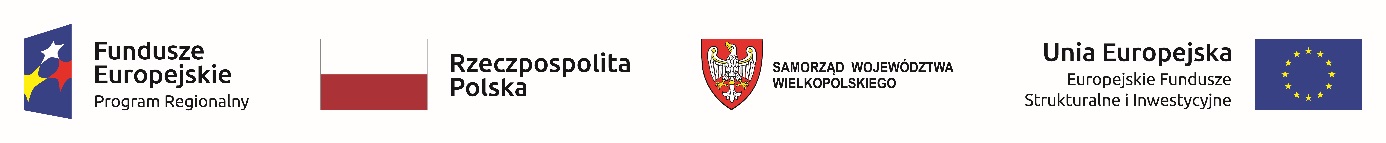 15.02.2022 r.INFORMACJA Z OTWARCIA OFERTDot. postępowania na dostawę, montaż i uruchomienie stanowiska do zgniatania baterii – prasa hydrauliczna 100 kNZNAK SPRAWY  ZP/P/5/22Zbiorcze zestawienie ofert:Nr ofertyNazwa (firma) i adres wykonawcyCenaWydłużenie Okresu Rękojmi i GwarancjiParametry Techniczne1Elbit Firma 
Innowacyjno-Wdrożeniowa 
Jacek Biskupski 
ul. Źródlana 833-111 Koszyce Małe369.000,00 PLNNIE- dodatkowa płyta zgniatająca o wymiarach 300mm x 300mm –   TAK- dodatkowa płyta zgniatająca o wymiarach 400mm x 400mm – TAK- dodatkowa płyta zgniatająca o wymiarach 500mm x 500mm – TAK- możliwość mocowania uchwytu wiertarskiego w dowolnym miejscu na płycie zgniatającej – TAK- system monitoringu rejestrujący obraz w rozdzielczości minimum 1080p, 25klatek/sek - TAK- system przeciwpożarowy - NIE